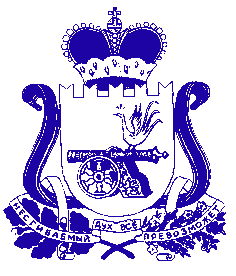 СОВЕТ ДЕПУТАТОВ   ИГОРЕВСКОГО СЕЛЬСКОГО ПОСЕЛЕНИЯ ХОЛМ-ЖИРКОВСКОГО РАЙОНА СМОЛЕНСКОЙ ОБЛАСТИ                                                               РЕШЕНИЕот  09.01.2024 г.                                №2О внесение изменений в муниципальную программу «Комплексное развитие систем коммунальной инфраструктуры Игоревского сельского поселения Холм-Жирковского района Смоленской области на 2018-2027 гг.»На основании Федерального закона № 131- ФЗ «Об общих принципах организации местного самоуправления в РФ, Устава Игоревского сельского поселения Холм-Жирковского района Смоленской области, в целях реализации органами местного самоуправления своих полномочий в сфере экономического регулирования деятельности организаций коммунального комплекса и своевременного принятия решений, обеспечивая развитие систем коммунальной инфраструктуры, Совет депутатов Игоревского сельского поселения Холм-Жирковского района Смоленской области             РЕШИЛ:        1. Внести изменения в муниципальную программу «Комплексное развитие систем коммунальной инфраструктуры Игоревского сельского поселения Холм-Жирковского района Смоленской области на 2018-2027гг.», утвержденную решением Совета депутатов Игоревского сельского поселения Холм-Жирковского района Смоленской области от 25.09.2018г. №24 (в редакции от 24.07.07.2020г. №12.1, от 23.11.2020г. №18, от 23.11.2021г. №18.1, от 22.03.2023г. №4.1), следующие изменения:       1) Паспорт муниципальной программы «Комплексное развитие систем коммунальной инфраструктуры Игоревского сельского поселения Холм-Жирковского района Смоленской области на 2018-2027гг.» изложить в новой редакции согласно Приложению №1.      2) В раздел «Система водоснабжения» программных мероприятий муниципальной программы «Комплексное развитие систем коммунальной инфраструктуры Игоревского сельского поселения Холм-Жирковского района Смоленской области на 2018-2027гг.» добавить наименование мероприятия: «Подготовка проектной документации и ее экспертиза на капитальный ремонт канализационных сетей» (Приложение №2).     2. Настоящее решение вступает в силу после дня его обнародования.Глава муниципального образованияИгоревского сельского поселенияХолм-Жирковского районаСмоленской области                                                                Анисимова Н.М.Приложение №1 к решению «О внесении изменений в программу «Комплексное развитие систем коммунальной инфраструктуры Игоревского сельского поселения Холм-Жирковского районаСмоленской области на 2018-2027 гг.», утвержденную Советом депутатов Игоревского сельского поселения Холм-Жирковского районаСмоленской области от 25.09.2018г. №24(в редакции от 24.07.07.2020г. №12.1, от 23.11.2020г. №18, от 23.11.2021г. №18.1, от 22.03.2023г. №4.1, от 09.01.2024г. №2)П А С П О РТмуниципальной программы «Комплексное развитие систем коммунальной инфраструктуры Игоревского сельского поселения Холм-Жирковского района Смоленской области»Основные положенияСтруктура муниципальной программы* Указывается наименование показателя  муниципальной программы, на достижение которого выделены средстваФинансовое обеспечение  муниципальной программыСВЕДЕНИЯо финансировании структурных элементов муниципальной программы«Комплексное развитие систем коммунальной инфраструктуры Игоревского сельского поселения Холм-Жирковского района Смоленской области Приложение №2 к решению«О внесении изменений в программу «Комплексное развитие систем коммунальной инфраструктуры Игоревского сельского поселения Холм-Жирковского районаСмоленской области на 2018-2027 гг.», утвержденную Советом депутатов Игоревского сельского поселения Холм-Жирковского районаСмоленской области от 25.09.2018г. №24(в редакции от 24.07.07.2020г. №12.1, от 23.11.2020г. №18, от 23.11.2021г. №18.1, от 22.03.2023г. №4.1, от 09.01.2024г. №2)Программные мероприятия комплексного развития систем коммунальной инфраструктуры Игоревского сельского  поселения на 2018-2027 годы.Система водоотведения (комплекс очистки стоков)Ответственный исполнитель муниципальной программыАдминистрация Игоревского сельского поселения Холм-Жирковского района Смоленской областиПериод реализацииЭтап I: 2018-2022 гг.Этап II: 2023-2027 гг.Цели муниципальной программы Оптимизация, развитие и модернизация коммунальных систем жизнеобеспечения для сохранения их работоспособности и обеспечения целевых параметров, улучшения их состояния, а также повышения качества предоставления коммунальных услуг потребителям Игоревского сельского поселения Холм-Жирковского района Смоленской областиНаправления (подпрограммы)отсутствуютОбъемы финансового обеспечения за весь период реализацииобщий объем финансирования составляет 66 003,713 тыс.руб.   2018-2021 год – 19 291,1 тыс. рублей   2020 год – 3 687,1 тыс. рублей (средства областного бюджета – 3 650,2 тыс. руб.; средства местного бюджета – 36,9 тыс. руб.)   2021 год – 42 311,37 тыс. рублей(средства областного бюджета – 42 310,95 тыс. руб.; средства местного бюджета – 0,42 тыс. руб.)2023 год – 108,082 тыс. руб.(средства областного бюджета – 106,997 тыс. руб.; средства местного бюджета – 1,085 тыс. руб.)   2024 год – 606,061 тыс. рублей(средства областного бюджета – 600,0 тыс. руб.; средства местного бюджета – 6,061 тыс. руб.)№
п/пЗадача структурного элементаКраткое описание ожидаемых эффектов от реализации задачи структурного элементаСвязь с показателями*12341. Комплекс процессных мероприятий «Комплексное развитие систем водоотведения на территории муниципального образования Игоревского сельского поселения Холм-Жирковского района Смоленской области».1. Комплекс процессных мероприятий «Комплексное развитие систем водоотведения на территории муниципального образования Игоревского сельского поселения Холм-Жирковского района Смоленской области».1. Комплекс процессных мероприятий «Комплексное развитие систем водоотведения на территории муниципального образования Игоревского сельского поселения Холм-Жирковского района Смоленской области».1. Комплекс процессных мероприятий «Комплексное развитие систем водоотведения на территории муниципального образования Игоревского сельского поселения Холм-Жирковского района Смоленской области».Ответственный за выполнение комплекса процессных мероприятий - Н. М. Анисимова – Глава муниципального образования Игоревского сельского поселения Холм-Жирковского района Смоленской областиОтветственный за выполнение комплекса процессных мероприятий - Н. М. Анисимова – Глава муниципального образования Игоревского сельского поселения Холм-Жирковского района Смоленской областиОтветственный за выполнение комплекса процессных мероприятий - Н. М. Анисимова – Глава муниципального образования Игоревского сельского поселения Холм-Жирковского района Смоленской области1.1.Задача 1 Капитальный ремонт канализационных сетей в ст. Игоревская Игоревского сельского поселения Холм-Жирковского района Смоленской областиПовышение качества предоставляемых услуг по водоотведениюПовышение качества предоставления коммунальных услуг1.2.Задача 2Подготовка сметной документации на капитальный ремонт канализационных сетей в ст. Игоревская  Игоревского сельского поселения Холм-Жирковского района Смоленской области;Планирование бюджета перед началом ремонтных работПовышение качества предоставления коммунальных услугИсточник финансового обеспеченияОбъем финансового обеспечения по годам реализации (тыс. рублей)Объем финансового обеспечения по годам реализации (тыс. рублей)Объем финансового обеспечения по годам реализации (тыс. рублей)Объем финансового обеспечения по годам реализации (тыс. рублей)Источник финансового обеспечениявсегоочередной финансовый год1-й год планового периода2-й год планового периода12345В целом по  муниципальной программе,в том числе:606,061606,06100федеральный бюджет0000областной бюджет600,0600,000местные бюджеты6,0616,06100внебюджетные средства00№ п/пНаименованиеУчастник муниципальной программы Источник финансового обеспечения (расшифровать)Объем средств на реализацию  муниципальной программы на очередной финансовый год и плановый период (тыс.рублей)Объем средств на реализацию  муниципальной программы на очередной финансовый год и плановый период (тыс.рублей)Объем средств на реализацию  муниципальной программы на очередной финансовый год и плановый период (тыс.рублей)Объем средств на реализацию  муниципальной программы на очередной финансовый год и плановый период (тыс.рублей)№ п/пНаименованиеУчастник муниципальной программы Источник финансового обеспечения (расшифровать)всегоочередной финан-совый год1-й год планового периода2-й год планового периода123456783. «Комплексное развитие систем водоотведения на территории муниципального образования Игоревского сельского поселения Холм-Жирковского района Смоленской области».3. «Комплексное развитие систем водоотведения на территории муниципального образования Игоревского сельского поселения Холм-Жирковского района Смоленской области».3. «Комплексное развитие систем водоотведения на территории муниципального образования Игоревского сельского поселения Холм-Жирковского района Смоленской области».3. «Комплексное развитие систем водоотведения на территории муниципального образования Игоревского сельского поселения Холм-Жирковского района Смоленской области».3. «Комплексное развитие систем водоотведения на территории муниципального образования Игоревского сельского поселения Холм-Жирковского района Смоленской области».3. «Комплексное развитие систем водоотведения на территории муниципального образования Игоревского сельского поселения Холм-Жирковского района Смоленской области».3. «Комплексное развитие систем водоотведения на территории муниципального образования Игоревского сельского поселения Холм-Жирковского района Смоленской области».3. «Комплексное развитие систем водоотведения на территории муниципального образования Игоревского сельского поселения Холм-Жирковского района Смоленской области».3.1.Мероприятие 1 Капитальный ремонт канализационных сетей в ст. Игоревская Игоревского сельского поселения Холм-Жирковского района Смоленской областиОбластной бюджетМестный бюджетФедеральный бюджет000000000000Итого по комплексу процессных мероприятий Итого по комплексу процессных мероприятий 00003.2.Мероприятие 2 2.1. Подготовка сметной документации на капитальный ремонт канализационных сетей в ст. Игоревская Игоревского сельского поселения Холм-Жирковского района Смоленской области.Областной бюджетМестный бюджет600,006,061600,006,0610000Итого по комплексу процессных мероприятий Итого по комплексу процессных мероприятий 606,061606,061004.Отдельные мероприятия4.Отдельные мероприятия4.Отдельные мероприятия4.Отдельные мероприятия4.Отдельные мероприятия4.Отдельные мероприятия4.Отдельные мероприятия4.Отдельные мероприятияВсего по  муниципальной программеВсего по  муниципальной программеВсего по  муниципальной программе606,061606,06100Наименование мероприятий2018201820182018201920192019201920202020202020202021202120212021	2022	2022	2022	2022Наименование мероприятийдругие бюджеты тыс.руб.местный бюджеттыс.руб.внебюджетные средстватыс.руб.Итоготыс.руб.другие бюджеты  тыс.руб.местный бюджеттыс.руб.внебюджетные средстватыс.руб.Итоготыс.руб.другие бюджеты тыс.руб.местный бюджеттыс.руб.внебюджетные средстватыс.руб.Итого тыс.руб.другие бюджеты тыс.руб.местный бюджеттыс.руб.внебюджетные средстватыс.руб.Итоготыс.руб.другие бюджеты тыс.руб.местный бюджеттыс.руб.внебюджетные средстватыс.руб.Итоготыс.руб.1Ремонт сетей водоотведения с устройством КНС00000000000000000000202320232023202320242024202420242025202520252025202620262026202620272027202720271Ремонт сетей водоотведения с устройством КНС000000000000000000002Подготовка проектной документации и ее экспертиза на капитальный ремонт канализационных сетей.00006006,0610606,061000000000000Всего поразделу:Всего поразделу:00006006,0610606,061000000000000